Автор буклета учени___  _______класса_________________________________МАОУ «Гимназия № 5»г.Чебоксарыг. Чебоксары, Президентский бульвар, 21тел. 8 (835) 262-88-41Я живу на улице героя, 
Одного из тех, кто за меня 
Не жалел ни жизни, ни покоя 
В месиве из крови и огня. 
Это ли не честь, что я достоин 
Для потомков вечным быть огнём?! 
Я живу на улице героя! 
Я – хранитель памяти о нём!        К 75-летию Великой Победы«Мы живем на улицах Героев»      УЛИЦА АФАНАСЬЕВАЧебоксары-2020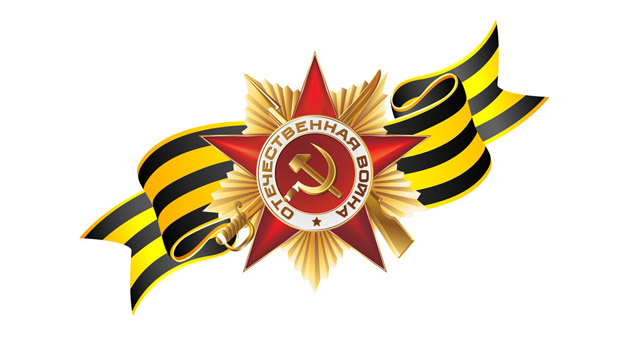 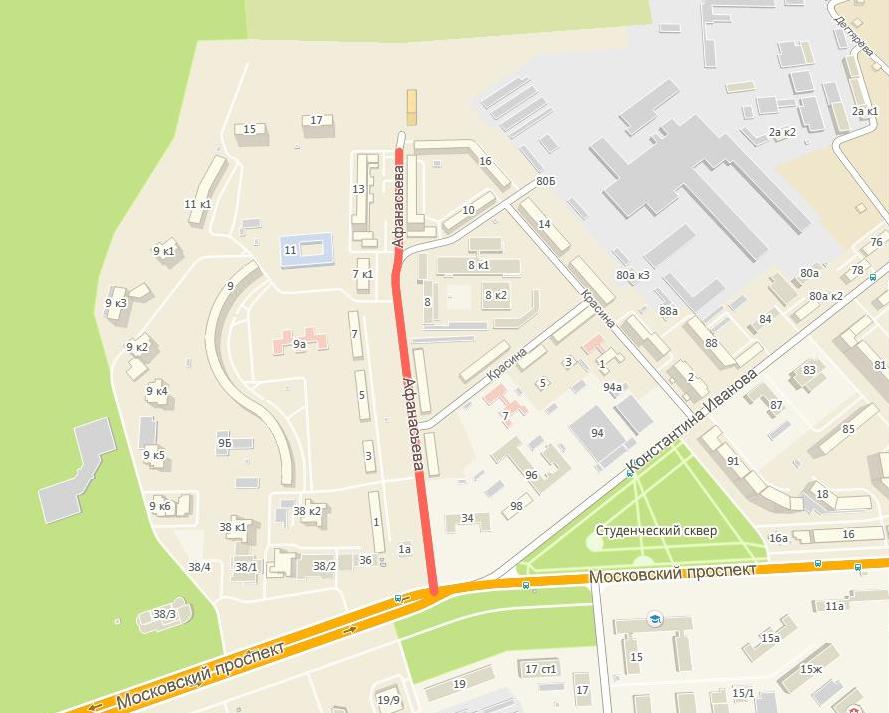 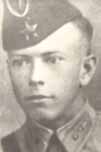 Афанасьев Михаил Николаевич родился в 1919 года в деревне Кнутиха  (ныне в черте города Чебоксары) Чувашской АССР. Вырос в семье крестьянина. В 1937 года после семилетки окончил Чебоксарский аэроклуб, затем на «отлично» – Оренбургскую школу военных летчиков. В 1938 года призван в Красную армию. Участвовал в войне в белофиннами. Проходил службу в 5-м бомбардировочном авиационном полку, входившем в состав воздушной армии Южного фронта под командованием Героя Советского Союза К.Вершинина. Уже на третий день начала Великой Отечественной войны он участвовал в бомбардировке нефтепромыслов в Румынии. Совершил свыше 140 боевых вылетов. В 23 февраля 1942 года бомбардировщик 23-летнего чебоксарца был сбит и приземлился в тылу противника, в ходе ожесточенного боя Афанасьев геройски погиб. Награжден орденами Красного знамени и Ленина. В 1968 года одна из улиц города Чебоксары была названа именем М. Н. Афанасьева (Протокол Исполнительного комитета Чебоксарского городского Совета депутатов трудящихся № 6 от 22.02.1968 года). 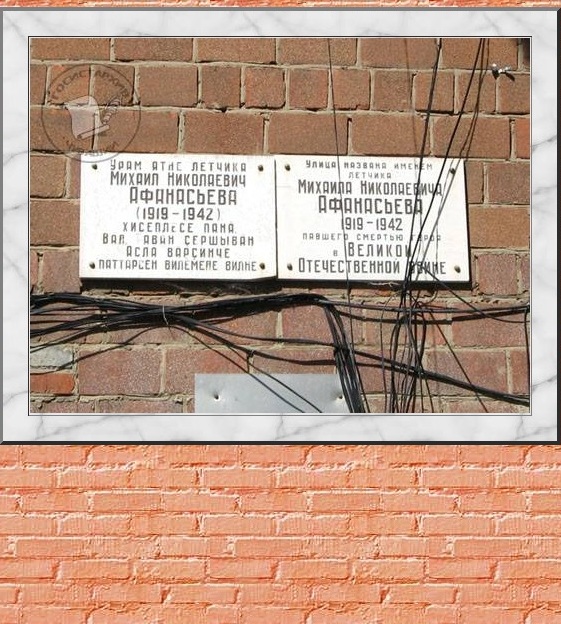 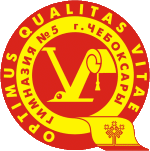 Городской проект«Улицы Героев г. Чебоксары»